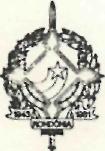 GOVERNO DO ESTADO DE RONDÔNIAGOVERNADOR1ADECRETO N°2459DE09DE AGOSTODE 1984O GOVERNADOR DO ESTADO DE RONDÔNIA, usando das Atribuições que lhe confere a Lei Complementar n° 041, de 22 de Dezembro de 1981,RESOLVE:Conceder afastamento aos servidores ANTÔNIO VINICIUS DE ASSIS FEITOSA Técnico em Administração cadastro n° 01309, ALDENOR	 JOSÉ NEVES Economista cadastro n° 00824, KAZINORI MAEBARA Economista cadastro n° 04044, lotados na Secretaria de Estado do Planejamento e Coordenação Geral, para se deslocarem até a cidade de Manaus-AM, para participarem da Elaboração do Orçamento-Programa referente ao exercício de 1985, junto a PR0DAM no período de 12 à 19 de Agosto de 1984.JANILENE VASCONCELOS DE MELOGOVERNADORA EM EXERCÍCIOPEDRO FERNANDO ROSAS DE QUEIRQZSec. Adj. Est. Administração.